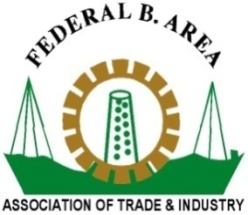  FEDERAL B. AREA ASSOCIATION OF TRADE & INDUSTRY(Registered under Section 3 of the Trade Organisations Act, 2013)Affiliated with the Karachi Chamber of Commerce & IndustryFBAATI-3/035/2016-17January 26, 2017Minutes of the 4th meeting of the Executive Committee 2016-2017Time: 		4:00 pmDate: 		Thursday January 26, 2017Place: 		Association secretariatPresided:	1. 	Mr. Jawed Suleman			PresidentAttended:				2.	Mr. Muhammad Ali			Senior	Vice President3.	Mr. M. Hilal Shaikh			Vice President		4.	Mr. Shaikh Muhammad Tehseen	EC Member		5.	Mr. Abdullah Abid			Past President		6.	Mr. Haroon Shamsi			EC Member		7.	Mr. Jawed Ali Ghori			EC Member		8.	Mr. Muhammad Ali Shahid	EC Member		9.	Mr. Khurshid Ahmed			Sub Comm. Chairman		10.	Ch. Sohail Abdullah			Special Invitee	Proceedings:Meeting started with the recitation of the Holy Quran by Mr. Haroon Shamsi.Minutes of 3rd EC Meeting held on Monday December 26, 2016 were read out and discussed in detail. The minutes were confirmed as proposed by Mr. Haroon Shamsi and seconded by Mr. M. Hilal ShaikhMonthly accounts statement for the month of December, 2016 was examined in detail and confirmed as proposed by Mr. Muhammad Ali and seconded by Mr. Abdullah Abid.Activity Report:Mr. Jawed Suleman briefed the house with regard to meetings of Presidents with Chief Minister, Sindh and Secretary Industries, Mr. Abdul Rahim Soomro, concerning the Infrastructural and civic issues.The Associations were advised by CM to submit PC I for their respective areas of jurisdiction to Secretary Industries so that the Government could approve budget for development/repair of the roads/sewerage lines etc.The Associations were advised to take up their issue of waste collection with the Mayor Karachi.Mr. Muhammad Ali briefed the house about the status of the PMT. The PMT has been received from PEL and the work of installing the PMT on poles and other related work was in the process. The quotation for Distribution Panel and Power Factor was received from Hussain & Co and Mr. Muhammad Ali informed the house that the cost for the equipment will be about Rs.860,000/= including GST. The house appreciated the progress made in the installation of PMT.There being no other matter to discuss and decide; the meeting adjourned with vote of thanks to and from the Chair.Rashid HamidaniSecretary General